「第7回 都市調査研究交流会」参加申込書 [2021年3月12日（金）締め切り]【会場】		日本都市センター会館 6階　601会議室　　　						東京都千代田区平河町2-4-1【日時】		2021年3月22日（月） 13：30～16：45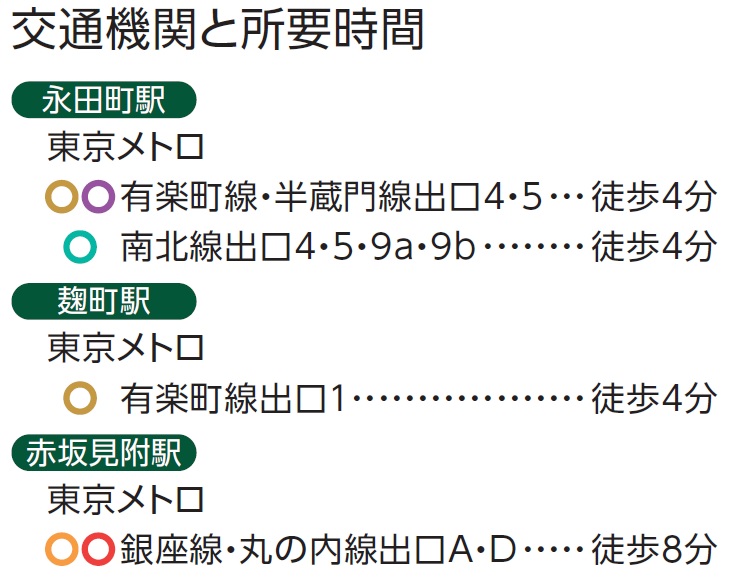 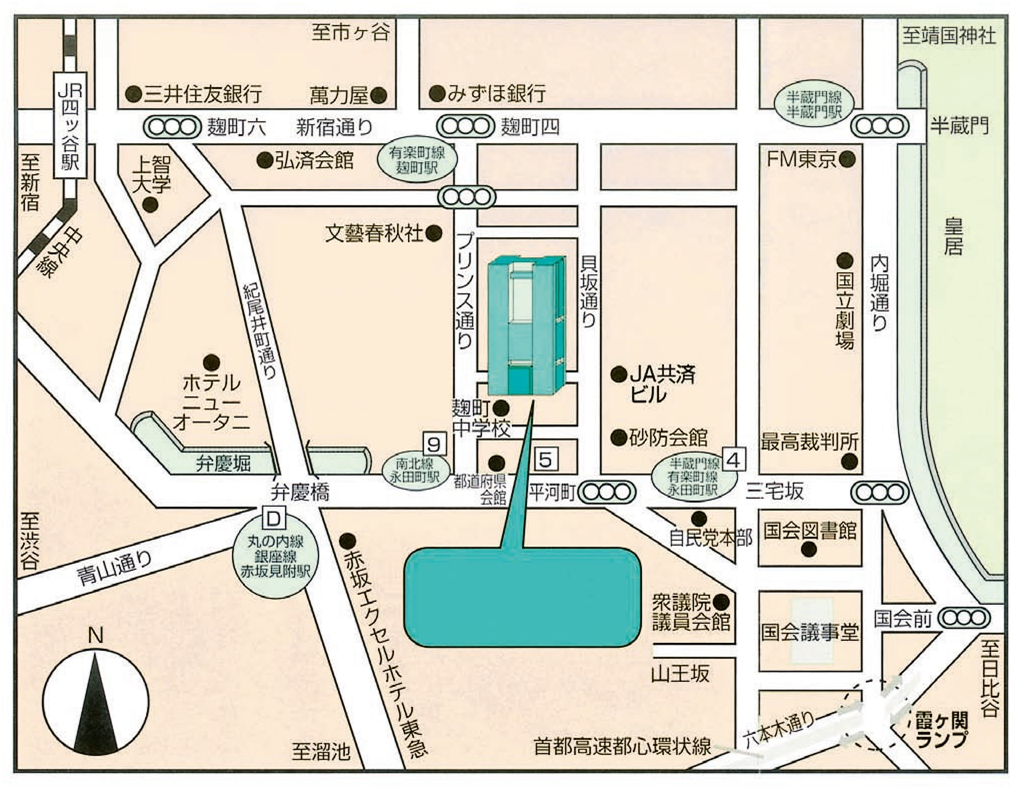 貴団体名電話番号（都道府県名）（　　　　　　　都 道 府 県）メールアドレス　　　　　　　　　　　　　　　　　＠　　　　　　　　　　　　　　　　　＠　　　　　　　　　　　　　　　　　＠　　備考ふ り が なふ り が なふ り が なご所属・ご職名ご芳名ご芳名ご芳名ご所属・ご職名ご芳名ご芳名ご芳名ご所属・ご職名112233